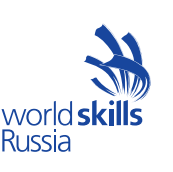 Региональный чемпионат «МОЛОДЫЕ ПРОФЕССИОНАЛЫ (ВОРЛДСКИЛЛC РОССИЯ)» Ненецкого автономного округаТЕХНИЧЕСКОЕ ОПИСАНИЕПО КОМПЕТЕНЦИИ 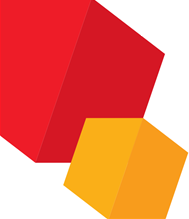  D1 ФИЗИЧЕСКАЯ КУЛЬТУРАИ СПОРТ	ВВЕДЕНИЕ1.1.	Название и описание компетенции1.1.1	Название профессионального навыка: Физическая культура и спорт1.1.2	Описание компетенцииКомпетенция «Физическая	культура	и спорт» включает в себя совокупность специальностей: учитель физической культуры, педагог по физической культуре и спорту (далее «Специалист в области физической культуры и спорта»). Специалист в области физической культуры и спорта организует и проводит учебные / учебно-тренировочные занятия для обучающихся,	 организует физкультурно-спортивную физкультурно-оздоровительную	деятельность обучающихся в рамках реализации программ дополнительного образования и различных возрастных групп населения, осуществляет педагогический контроль, осуществляет подбор и подготовку      необходимого методического материала, спортивного оборудования и инвентаря к занятиям, мотивирует обучающихся и население различных возрастных групп на здоровый образ жизни.В стремительно меняющемся современном мире главным профессиональным качеством, которое Специалист в области физической культуры и спорта должен постоянно демонстрировать своим обучающимся, становится     умение учиться. Готовность к переменам, мобильность, способность	 к нестандартным трудовым действиям, ответственность и самостоятельность в принятии решений - все эти характеристики деятельности успешного профессионала в полной мере относятся и к Специалисту в области физической культуры и спорта.	1.2.	Область применения1.2.1	Каждый Эксперт и Участник обязаны ознакомиться с данным Техническим описанием.1.3.    Сопроводительная документация1.3.1 Поскольку данное Техническое описание содержит лишь информацию, относящуюся к соответствующей профессиональной	компетенции, его необходимо использовать совместно со следующими документами:- «WorldSkills Russia», Правила проведения конкурса;- «WorldSkills International», «WorldSkills Russia»: онлайн-ресурсы, указанные в данном документе;- Правила техники безопасности и санитарные нормы.2.	КВАЛИФИКАЦИЯ И ОБЪЕМ РАБОТКонкурс проводится для демонстрации и оценки квалификации в данном виде мастерства. Конкурсное задание состоит только из практических заданий.2.1.	Требования к квалификацииВ ходе выполнения одного или нескольких модулей задания, перечисленных ниже, будут подвергаться проверке следующие навыки:Организация рабочего пространства и рабочий процессЗнание и понимание:-назначения, применения всего оборудования, а также правил безопасности.-назначения, применения и возможных рисков, связанных с использованием различных средств и электрооборудования.-физиологических особенностей различных возрастных групп населения.-времени, необходимого для выполнения каждого задания в соответствии с возрастной группой населения.-методов и приемов работы с различными возрастными группами населения.-существующих правила безопасности и Санитарно-гигиенических норм.-соблюдения правовых, нравственных и этических норм, требований профессиональной этики.Участник должен уметь:-подготавливать рабочее место и следить за тем, чтобы оно было чистым, безопасным и комфортным.-планировать, подготавливать и выполнять каждое задание в рамках заданного времени.-подбирать, использовать, очищать и хранить все оборудование и материалы в безопасности, чистоте и в соответствии с инструкциями.-работать в соответствии с правилами техники безопасности и охраны труда.Определять цели и задачи, планировать учебные / учебно-тренировочные занятияЗнание и понимание:-основных документов планирования учебного / учебно-тренировочного занятий. -структуры учебного / учебно-тренировочного занятия.-возрастных особенности различных возрастных групп.-методов и средств проведения учебных / учебно-тренировочных занятий в соответствии с целями и задачами, а так же возрастной группой.Участник должен уметь:-формулировать цели и задачи учебного / учебно-тренировочного занятия.-планировать учебное / учебно-тренировочное занятие в соответствии с целями и задачами, а так же возрастной группой.-проводить учебное / учебно-тренировочное занятие.-подбирать методы, средства и приемы организации обучающихся в процессе проведения учебного / учебно-тренировочного занятия.Проводить учебное / учебно-тренировочные занятиеЗнание и понимание:-методики обучения двигательным действиям на учебном / учебно-тренировочном занятии.-частных задач учебного / учебно-тренировочного занятия.-содержания и способов организации учебного /учебно-тренировочного занятия. -общих закономерностей физического развития обучающихся.-теории и методики физического развития воспитания.-санитарно-гигиенических требований и техники безопасности при организации учебного / учебно-тренировочного занятия.	Умение:-организовывать и проводить учебное / учебно-тренировочное занятие в соответствии с санитарно-гигиеническими требованиями и техникой безопасности.-использовать различные методы и приемы обучения в процессе организации учебного /учебно-тренировочного занятия.-владеть информационно-коммуникативными технологиями, необходимыми для проведения учебного / учебно-тренировочного занятия.-владеть терминологией и показом двигательных действий.-выявлять ошибки в выполнении двигательных действий и исправлять их. -определять и контролировать физическую нагрузку.Подбирать, эксплуатировать и готовить к занятиям, соревнованиям спортивное оборудование и инвентарьЗнание и понимание:-назначения, применения, ухода и технического обслуживания всего спортивного оборудования, а также правил безопасности.-назначения, применения, ухода и возможных рисков, связанных с использованием различного спортивного и электрооборудования.-времени, необходимого для выполнения каждого задания в соответствии с возрастом. -методов и приемов работы со спортивным оборудованием и инвентарем.-существующих правил безопасности и санитарно-гигиенических норм.-правовых, нравственных и этических норм и требований профессиональной этики.Умение:-подготавливать рабочее место и следить за тем, чтобы оно было чистым, безопасным и комфортным.-подбирать, использовать, очищать и хранить все спортивное оборудование и спортивный инвентарь в безопасности, чистоте и в соответствии с инструкциями.-работать в соответствии с правилами безопасности.Анализировать учебные / учебно-тренировочные занятияЗнание и понимание:-логики анализа учебного / учебно-тренировочного занятия.-методы и методики педагогического контроля в процессе проведения учебного / учебно-тренировочного занятия.-основы оценочной деятельности     в процессе проведения учебного / учебно-тренировочного занятия, критерии выставления отметок и / или виды учета успеваемости учащихся на учебном / учебно-тренировочном занятии.Умение:-оценивать процесс и результаты деятельности обучающихся на уроке или учебно-тренировочном занятии, выставлять отметки.-осуществлять самоанализ и самоконтроль при проведении учебного / учебно-тренировочного занятия;-анализировать процесс и результаты педагогической деятельности и обучения предмету, корректировать и совершенствовать их.Определять цели и задачи, планировать и проводить внеурочную работу и занятия по программам дополнительного образованияЗнание и понимание:-основных документов планирования внеурочной работы и занятий по программам дополнительного образования.-структуры внеурочной работы и занятий	по программам дополнительного образования.-методов и средств организации и проведения внеурочной работы и занятий по программам дополнительного образования.Участник должен уметь:-формулировать цели и задачи внеурочной работы и занятий по программам дополнительного образования с учетом возрастно-половых, морфофункциональных и индивидуально-психологических особенностей разных возрастных групп, уровня их физической подготовленности.-планировать  внеурочную работу  и  занятия  по программам дополнительного образования с учетом возрастно-половых, морфофункциональных и индивидуально- психологических особенностей разных возрастных групп, уровня их физической подготовленности.-проводить внеурочную работу	и занятия по программам дополнительного образования.-подбирать методы, средства и приемы организации внеурочной работы и занятий по программам дополнительного образования с учетом возрастно-половых, морфофункциональных и индивидуально-психологических особенностей разных возрастных групп, уровня их физической подготовленности.2.2	Теоретические знания2.2.1	Теоретические знания необходимы, но они не подвергаются явной проверке.2.2.2	Знание правил и постановлений не проверяется.2.3	Практическая работаПрактические задания даются в форме текстового описания с поэтапным выполнением (алгоритмом выполнения задания). Для выполнения задания и получения информации из выше указанных источников понадобится умение чтения нормативных и программных документов. Дополнительную информацию можно получить из разрешённых Интернет источников.3.	КОНКУРСНОЕ ЗАДАНИЕ3.1	Формат и структура Конкурсного заданияКонкурсное задание представляет собой серию из 4 независимых модулей.В ходе выполнения модулей могут подвергаться проверке следующие области знаний:-основных документов планирования, структуры учебных / учебно-тренировочных занятий.-возрастных особенностей разных групп населения.-методов и средств проведения учебных / учебно-тренировочных занятий	 в соответствии с целями и задачами.-методики обучения двигательным действиям на учебных / учебно-тренировочных занятиях.-частных задач учебных / учебно-тренировочных занятий.-содержания и способов организации учебных / учебно-тренировочных занятий.-основных документов планировать и аспектов проведения внеурочной работы и занятий по программам дополнительного образования-общих закономерностей физического развития.-санитарно-гигиенических требований и техники безопасности при организации учебных / учебно-тренировочных занятий.-назначения, применения, ухода и технического обслуживания всего оборудования, а также правил безопасности.Каждый модуль потребует продемонстрировать понимание нескольких указанных выше аспектов.3.2	 Требования к проекту Конкурсного задания Конкурсное задание состоит из 4 независимых модулей:День 1 ( 1 час 39 минут).Задание 1. Разработка и проведение фрагмента основной части учебного занятия по физической культуре для обучающихся школьного возраста (9-11 класс).Данные:- Конкурсное задание.- Последовательность выполнения (алгоритм выполнения) конкурсного задания.Выполняемая работа:-Сформулировать цель и задачи фрагмента основной части учебного занятия по физической культуре в соответствии с разделом программы и возрастной группой обучающихся и подготовить их на бумажном носителе в печатном виде для передачи экспертам.-Определить содержание фрагмента основной части учебного занятия по физической культуре в соответствии с разделом программы и возрастной группой обучающихся.-Разработать план-конспект фрагмента основной части учебного занятия по физической культуре в соответствии с разделом программы и возрастной группой обучающихся. Предоставление на бумажном носителе экспертам не требуется.-Подобрать инвентарь и музыкальное сопровождение для проведения фрагмента основной части учебного занятия по	физической культуре в соответствии с разделом программы и возрастной группой обучающихся.-Отрепетировать выполнение задания без привлечения волонтеров.-Сообщить экспертам о завершении работы и готовности демонстрировать фрагмент основной части учебного занятия по физической культуре в соответствии с разделом программы и возрастной группой обучающихся.Ожидаемые результаты:-Проведение фрагмента основной части учебного занятия по физической культуре для обучающихся школьного возраста (9-11 класс).День 2 (6 часов 26 минут).Задание	2.	Разработка и	 проведение	аэробно – танцевального фрагмента как элемента спортивно-массового мероприятия.Данные:- Конкурсное задание.- Последовательность выполнения (алгоритм выполнения) конкурсного задания.Выполняемая работа:-Анализ профессиональной деятельности путем наблюдения за ходом работы участников заданной компетенции.-Определить задачи	комплекса упражнений производственной гимнастики и подготовить их на бумажном носителе в печатном виде для передачи экспертам.-Определить содержание комплекса упражнений производственной гимнастики в соответствии с заданной компетенцией.-Подобрать материалы и оборудование для проведения комплекса упражнений производственной гимнастики в соответствии с заданной компетенцией.-Отрепетировать комплекса упражнений производственной гимнастике в соответствии с заданной компетенцией без привлечения волонтеров.-Сообщить экспертам о завершении работы и готовности продемонстрировать комплекс упражнений производственной гимнастики в соответствии с заданной компетенцией.Ожидаемые результаты:-Проведение комплекса упражнений производственной гимнастики с учетом специфики профессиональной деятельности.Задание 3. Разработка и проведение аэробно-танцевального флэш-моба в рамках физкультурно-оздоровительной деятельности.Данные:- Конкурсное задание.- Последовательность выполнения (алгоритм выполнения) конкурсного задания.Выполняемая работа:-Сформулировать цель аэробно-танцевального флэш-моба в рамках осуществления физкультурно-оздоровительной деятельности, подготовить ее на бумажном носителе в печатном виде для передачи экспертам.-Определить содержание аэробно-танцевального флэш-моба в соответствии с заданными условиями (тематика, инвентарь, возраст).-Подобрать музыкальное сопровождение, материалы и спортивный инвентарь.-Отрепетировать аэробно-танцевальный флэш-моб без привлечения волонтеров.-Сообщить экспертам о завершении работы и готовности демонстрировать аэробно-танцевальный флэш-моб.Ожидаемые результаты:-Проведение аэробно-танцевального флэш-моба в рамкахфизкультурно-оздоровительной деятельности.Задание 4. Разработка и проведение фрагмента занятия, направленного на подготовку населения к сдаче норм ГТО.Данные:-  Конкурсное задание.-  Последовательность выполнения (алгоритм выполнения) конкурсного задания.Выполняемая работа:-Сформулировать цель и задачи фрагмента занятия, направленного на подготовку населения к сдаче норм ГТО (в соответствии с заданными условиями), и подготовить их на бумажном носителе в печатном виде для передачи экспертам.-Подобрать методы проведения фрагмента занятия, направленного на подготовку населения к сдаче норм ГТО, в соответствии с заданными условиями.-Определить содержание фрагмента занятия, направленного на подготовку населения к сдаче норм ГТО (в соответствии с заданными условиями).-Подобрать материалы и оборудование для проведения фрагмента занятия, направленного на подготовку населения к сдаче норм ГТО (в соответствии с заданными условиями).-Отрепетировать фрагмент занятия, направленного на подготовку населения к сдаче норм ГТО, без привлечения волонтеров.-Сообщить экспертам о завершении работы и готовности демонстрировать фрагмент занятия.Ожидаемые результаты:-Проведение фрагмента занятия, направленного на подготовку населения к сдаче норм ГТО.День 3 (6 часов 34 минуты).Задание 5. Разработка и проведение фрагмента физкультурно-оздоровительного занятия с использованием новых видов оборудования.Данные:- Конкурсное задание.- Последовательность выполнения (алгоритм выполнения) конкурсного задания.Выполняемая работа:-Определить цель и задачи фрагмента физкультурно-оздоровительного занятия в соответствии с заданным видом оборудования и возрастной группой населения и подготовить их на бумажном носителе в печатном виде для передачи экспертам.-Выбрать форму проведения фрагмента физкультурно-оздоровительного занятия в соответствии с заданным видом оборудования и возрастной группой населения.-Определить содержание  фрагмента физкультурно-оздоровительного занятия с использованием заданного вида оборудования в соответствии возрастной группой населения.-Подобрать материалы и оборудование для проведения фрагмента физкультурно-оздоровительного занятия с использованием заданного вида оборудования в соответствии возрастной группой населения.-Отрепетировать фрагмента физкультурно-оздоровительного занятия с использованием заданного вида оборудования в соответствии возрастной группой населения без привлечения волонтеров.-Сообщить экспертам о завершении работы и готовности демонстрировать фрагмент физкультурно-оздоровительного занятия с использованием заданного вида оборудования в соответствии возрастной группой населения.Ожидаемые результаты:-Проведение фрагмента физкультурно-оздоровительного занятия с использованием новых видов оборудования.Задание 6. Мастер-класс «Научи тому, что умеешь сам».Данные:- Конкурсное задание.- Последовательность выполнения (алгоритм выполнения) конкурсного задания.Выполняемая работа:-Определить возрастную аудиторию.-Определить идею мастер-класса «Научи тому, что умеешь сам»-Определить содержание и направление работы в соответствии с заданными условиями.-Подобрать материалы и оборудование в соответствии с заданными условиями.-Отрепетировать мастер-класса «Научи тому, что умеешь сам» без привлечения волонтеров.-Сообщить экспертам о завершении работы и готовности к демонстрации мастер-класса «Научи тому, что умеешь сам».Ожидаемые результаты:-Проведение Мастер-класс «Научи тому, что умеешь сам».Задание 7. Разработка и проведение экспресс - консультации по привлечению разных возрастных групп населения к ЗОЖ с использованием современных технологий.Данные:- Конкурсное задание.- Последовательность выполнения (алгоритм выполнения) конкурсного задания.Выполняемая работа:-Сформулировать цель и задачи экспресс – консультации по привлечению разных возрастных групп населения к ЗОЖ с использованием современных технологий в соответствии с тематикой и возрастной аудиторией слушателей и подготовить их на бумажном носителе в печатном виде для передачи экспертам.-Определить содержание экспресс – консультации по привлечению разных возрастных групп населения к ЗОЖ с использованием современных технологий в соответствии с тематикой и возрастной аудиторией слушателей.-Подобрать материалы и оборудование для проведения экспресс - консультации по привлечению разных возрастных групп населения к ЗОЖ с использованием современных технологий в соответствии с тематикой и возрастной аудиторией слушателей.-Разработать план проведения экспресс - консультации по привлечению разных возрастных групп населения к ЗОЖ с использованием современных технологий в соответствии с тематикой и возрастной аудиторией слушателей. Предоставление на бумажном носителе экспертам не требуется.-Отрепетировать выполнение задания без привлечения волонтеров.-Сообщить экспертам о завершении работы и готовности демонстрировать экспресс – консультацию.Ожидаемые результаты:-Проведение экспресс - консультации по привлечению разных возрастных групп населения к ЗОЖ с использованием современных технологий.Формат выводаИспользование программных продуктов Smart или аналогичных. Версию определяет Главный эксперт за 6 месяцев до чемпионата.-Документы распечатанные на лазерном (струйном) принтере, бумага формата А4.-В ходе конкурса каждому участнику разрешается получить не больше двух контрольных и одной финальной распечатки каждого документа в рамках выполнения одного задания.-Для снижения расхода бумаги может быть предложено, предоставлять результаты работы в формате PDF.3.3	Разработка конкурсного заданияКонкурсное задание необходимо составлять по образцам, представленным «WorldSkills Russia». 3.3.1	Кто разрабатывает конкурсные задания / модули.Конкурсные задания / модули разрабатывают Эксперты. Конкурсное задание может быть разработано сторонним предприятием.3.3.2	Как и где разрабатывается конкурсное задание / модули.Стороннее предприятие составляет 7 конкурсных заданий (модулей).За 3 месяца до начала конкурса стороннее предприятие составляет еще одно конкурсное задание, которое получают все Эксперты. Таким образом, может быть проверено качество задания и внесены предложения об изменении формата. Это задание не будет использовано на конкурсе.В течение всего периода подготовки к конкурсу и самого конкурса, необходимо присутствие технологического персонала / службы поддержки Smart (если это возможно, желательно присутствие разработчика конкурсного задания).3.3.3	Когда разрабатывается конкурсное задание.Конкурсное задание разрабатывается за 2 месяца до начала чемпионата Экспертами WSR по соответствующей компетенции, а затем размещается в соответствующую закрытую группу на Дискуссионном форуме в разделе компетенции Инженерная графика CAD. Конкурсное задание утверждается Техническим директоров WSR за 1 месяц до текущего конкурса.3.4	Схема выставления оценок за конкурсное заданиеКаждое конкурсное задание должно сопровождаться проектом схемы выставления оценок, основанным на критериях оценки, определяемой в Разделе 5.3.4.1 Проект схемы выставления оценок разрабатывает лицо (лица), занимающееся разработкой конкурсного задания. Подробная окончательная схема выставления оценок разрабатывается и утверждается всеми Экспертами на конкурсе.3.4.2 Схемы выставления оценок необходимо подать в CIS (Автоматизированная система управления соревнованиями) до начала конкурса.3.5	Утверждение конкурсного заданияНа конкурсе все Эксперты разбиваются на 4 группы. Каждой группе поручается проверка выполнимости одного из отобранных для конкурса заданий. От группы потребуется:- Проверить наличие всех документов.- Проверить соответствие конкурсного задания проектным критериям.- Убедиться в выполнимости конкурсного задания за отведенное время. - Убедиться в адекватности предложенной системы начисления баллов.- Если в результате конкурсное задание будет сочтено неполным или невыполнимым, оно отменяется и заменяется запасным заданием.3.6	Выбор конкурсного заданияВыбор конкурсного задания происходит следующим образом: -к отбору допускаются только модули, соответствующие требованиям;-конкурсное задание выбирается путем голосования сертифицированных Экспертов WSR по компетенции «Физическая культура и спорт» на Дискуссионном форуме за 2 месяца до начала конкурса.3.7	Обнародование конкурсного заданияКонкурсное задание обнародуется немедленно после голосования.3.8	Согласование конкурсного задания (подготовка к конкурсу)Согласованием конкурсного задания занимаются сертифицированные эксперты по компетенции «Физическая культура и спорт».3.9	Изменение конкурсного задания во время конкурсаЕсли информация о проекте обнародуется заранее, то в задание будут внесены 30% изменений. Эти изменения определяются Экспертами в период подготовки конкурса. Однако же, если подробная информация не обнародуется или подлежит уточнению, то такая информация будет составлять часть 30% изменения.3.10	Материалы или инструкции производителя Не применимо.4.	УПРАВЛЕНИЕ КОМПЕТЕНЦИЕЙ4.1	Дискуссионный форумДо начала конкурса все обсуждения в процессе принятия решений по компетенции происходят на дискуссионном форуме, посвященном соответствующей специальности (http://forum.worldskills.ru). Все решения, принимаемые в отношении какого-либо навыка, имеют силу лишь будучи принятыми на таком форуме. Модератором форума является Главный эксперт WSR (или Эксперт WSR, назначенный на этот пост и.о. Главного эксперта WSR).4.2	Информация для участников конкурсаВсю информацию для зарегистрированных участников конкурса можно получить http://www.worldskills.ru или на дискуссионном форуме (http://forum.worldskills.ru).Такая информация включает в себя:- Правила конкурса.- Технические описания. - Конкурсные задания.- Другую информацию, относящуюся к конкурсу.4.3	Конкурсные заданияОбнародованные конкурсные задания можно получить на сайте worldskills.ru4.4	Текущее руководствоТекущее руководство компетенцией производится Главным экспертом по данной компетенции. Группа управления компетенцией состоит из Председателя жюри, Главного эксперта и Заместителя Главного эксперта. План работы площадки по данной компетенции (SMP) разрабатывается за 1 месяц до начала чемпионата, а затем окончательно дорабатывается во время чемпионата совместным решением Экспертов.5.	ОЦЕНКАВ данном разделе описан процесс оценки конкурсного задания / модулей Экспертами. Здесь также указаны характеристики оценок, процедуры и требования к выставлению оценок.5.1	Критерии оценкиВ данном разделе приведен пример назначения критериев оценки и количества выставляемых баллов (субъективные и объективные). Общее количество баллов по всем критериям оценки составляет 100.5.2	Субъективные оценкиБаллы начисляются по шкале Judgmentот 0 до 3.Точное описание значения каждой оценки от 0 до 3 прописывается в Критериях оценки.5.3	Критерии оценки мастерстваМодуль 1 – Общекультурное развитие- Организация рабочего пространства и рабочий процесс.- Определение целей и задач, планирование мастер-класса. - Проведение мастер-класса.- Подбор, эксплуатация и подготовка инвентаря к проведению мастер-класса.- Демонстрация задания (субъективная часть).Модуль 2–Преподавание физической культуры по основным общеобразовательным программам:-Организация рабочего пространства и рабочий процесс.-Определение целей и задач, планирование фрагмента основной части учебного занятия по физической культуре для обучающихся школьного возраста (9-11 класс).-Проведение фрагмента основной части учебного занятия по физической культуре для обучающихся школьного возраста (9-11 класс).-Подбор, эксплуатация и подготовка инвентаря к проведению фрагмента основной части учебного занятия по физической культуре для обучающихся школьного возраста (9-11 класс).-Демонстрация задания (субъективная часть).Модуль 3–Организация физкультурно-спортивной деятельности различных возрастных групп населения:-Организация рабочего пространства и рабочий процесс.-Определение целей и задач, планирование аэробно-танцевального флэш-моба в рамках физкультурно-оздоровительной деятельности; проведение фрагмента занятия, направленного на подготовку населения к сдаче норм ГТО; фрагмента физкультурно-оздоровительного занятия с использования; производственной гимнастики с учетом специфики профессиональной деятельности.-Проведение	аэробно-танцевального	флэш-моба	в	рамках	физкультурно-оздоровительной деятельности; проведение фрагмента занятия, направленного на подготовку населения к сдаче норм ГТО; фрагмента физкультурно-оздоровительного занятия с использования;	производственной гимнастики с учетом специфики профессиональной деятельности.-Подбор, эксплуатация и подготовка инвентаря к проведению аэробно-танцевального флэш-моба	в рамках физкультурно-оздоровительной	деятельности; проведение фрагмента занятия, направленного на подготовку населения к сдаче норм ГТО; фрагмента физкультурно-оздоровительного занятия с использования; производственной гимнастики с учетом специфики профессиональной деятельности.- Демонстрация заданий (субъективная часть).Модуль 4–Методическое обеспечение организации физкультурной и спортивной деятельности:-Организация рабочего пространства и рабочий процесс.-Определение целей и задач, планирование проведения экспресс - консультации по привлечению разных возрастных групп населения к ЗОЖ.-Проведение экспресс - консультации по привлечению разных возрастных групп населения к ЗОЖ.-Подбор, эксплуатация и подготовка инвентаря к проведению экспресс - консультации по привлечению разных возрастных групп населения к ЗОЖ.-Демонстрация задания (субъективная часть).5.4	Регламент оценки-Главный эксперт разделяет Экспертов на 2 группы, так, чтобы в каждой группе присутствовали как опытные участники мероприятий «WorldSkills», так и новички.-Каждая группа отвечает за проставление оценок по каждому аспекту одного из четырех модулей конкурсного задания.-В конце каждого дня баллы передаются в CIS (Автоматизированная система управления соревнованиями).-В тех случаях, когда это возможно, применяется система начисления баллов «вслепую». -Какие-либо особые регламенты начисления баллов отсутствуют.6.	ОТРАСЛЕВЫЕ ТРЕБОВАНИЯ ТЕХНИКИ БЕЗОПАСНОСТИ См. документацию по технике безопасности и охране труда конкурса.Отраслевые требования отсутствуют.7.	МАТЕРИАЛЫ И ОБОРУДОВАНИЕ7.1	Инфраструктурный листВ Инфраструктурном листе перечислено все оборудование, материалы и устройства, которые предоставляет Организатор конкурса.	С Инфраструктурным листом можно ознакомиться на веб-сайте организации: http://www.worldskills.ruВ Инфраструктурном листе указаны наименования и количество материалов и единиц оборудования, запрошенные Экспертами для следующего конкурса. Организатор конкурса обновляет Инфраструктурный лист, указывая необходимое количество, тип, марку/модель предметов. Предметы, предоставляемые Организатором конкурса, указаны в отдельной колонке. В ходе каждого конкурса, Эксперты рассматривают и уточняют Инфраструктурный лист для подготовки к следующему конкурсу. Эксперты дают Техническому директору рекомендации по расширению площадей или изменению списков оборудования.В ходе каждого конкурса, Технический директор WSR проверяет Инфраструктурный лист, использовавшийся на предыдущем конкурсе. В Инфраструктурный лист не входят предметы, которые участники и/или Эксперты WSR должны приносить с собой, а также предметы, которые участникам приносить запрещается. Эти предметы перечислены ниже (пункт 7.2).7.2	Материалы, оборудование и инструменты, которые участники имеют при себе в своем инструментальном ящике- Материалы и оборудования, которые участник может принести с собой допустимы для двух заданий (Мастер-класс «Научи тому, что умеешь сам» и «Разработка и проведение экспресс - консультации по привлечению разных возрастных групп населения к ЗОЖ с использованием современных технологий»).- Все перечисленное материалы и оборудования необходимые для проведения вышеуказанных заданий согласовывается с главным экспертом не менее чем за 1 месяц до начала чемпионата. Главный эксперт оставляет за собой право отказать участнику в использовании материалов и  оборудования описанных	им для выполнения вышеперечисленных заданий в случаи если, сочтет их домашней заготовкой или дающими несправедливое преимущество, или нарушающих требования по ОТ и ТБ.- Все материалы и оборудование, которые участник может принести с собой для выполнения вышеперечисленных заданий (заранее согласованных с главным экспертом) должны быть представлены на площадке в день (С-1) для ознакомления всеми участниками.- Участник и эксперт представившие материалы и оборудования необходимые для выполнение заданий указанных выше, подтверждают свое согласие на беспрепятственное их использование всеми участниками при необходимости (только при выполнении двух вышеперечисленных заданий).7.3	Материалы, оборудование и инструменты, предоставляемые Экспертами Не используются.7.4	Материалы и оборудование, запрещенные на площадкеЛюбые материалы и оборудование, имеющиеся при себе у участников, необходимо предъявить Экспертам. Жюри имеет право запретить использование любых предметов, которые будут сочтены могущими дать участнику несправедливое преимущество.7.5	Примерная схема площадки соревнований в рамках компетенции1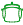 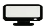 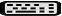 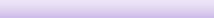 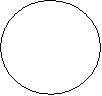 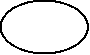 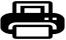 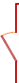 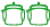 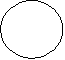 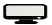 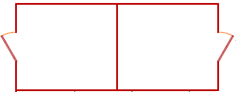 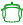 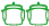 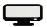 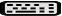 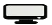 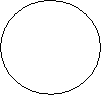 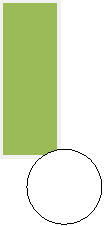 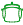 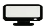 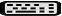 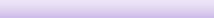 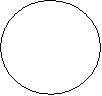 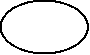 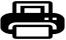 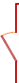 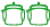 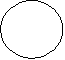 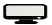 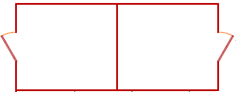 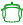 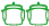 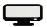 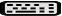 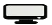 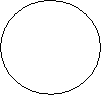 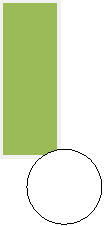 Нескользящее покрытием	К2	42 м	3 м	2 м3 м	8 мК 332 3 мК2 м3 м14 мУсловные обозначения:Перегородка h – 1.5 м Стена h – 2,5 м Розетка 220 vИнтерактивная доска Smart Board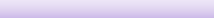 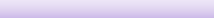 Стол 1200х500ККулерПерегородка h – 1 м Персональный компьютерСтулСтол круглый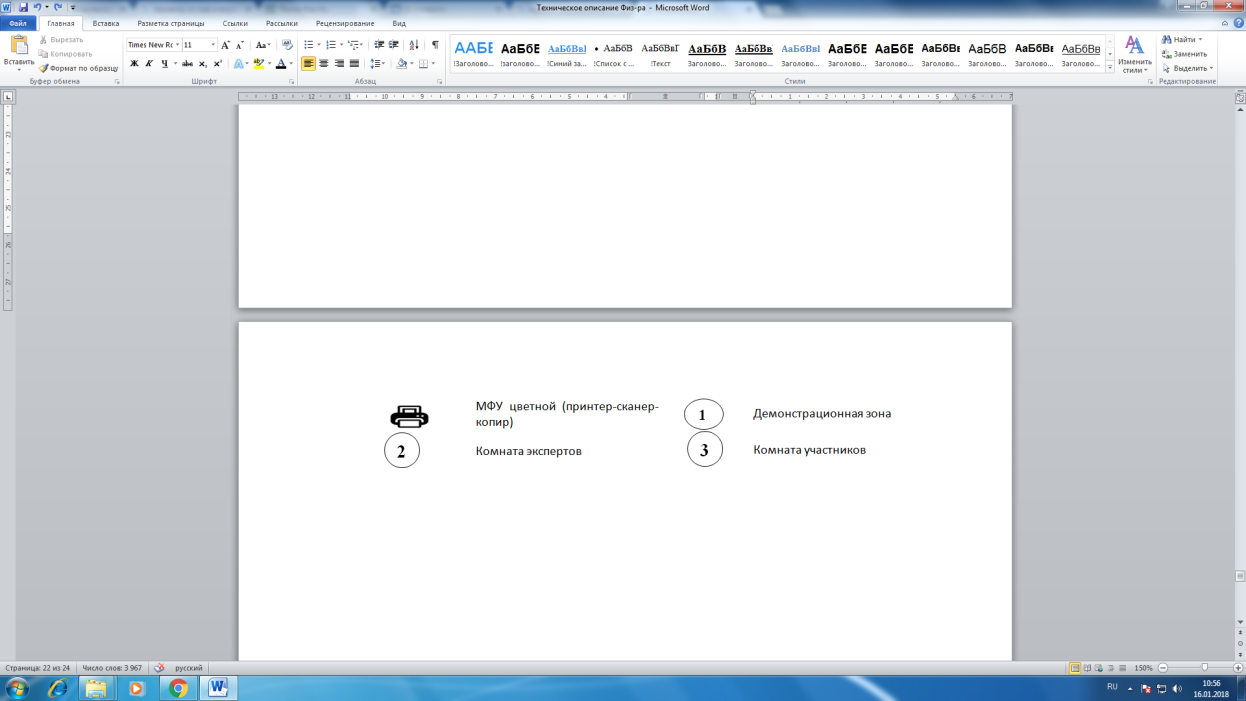 РазделКритерийОценкиОценкиОценкиРазделКритерийСубъективнаяОбъективнаяОбщаяAОбщекультурное развитие2.006.508.50BПреподавание физической культуры по основным общеобразовательным программам2.5014.5017.00CОрганизация физкультурно-спортивной деятельности различных	возрастных групп населения11.0051.5062.50DМетодическое обеспечение организации физкультурной и спортивной деятельности3.508.5012.00Итого =Итого =19.0081.00100.00